Disciplina: 01185P – L. D. Educação Estatística  Créditos: 03Carga Horária: 45hEmenta: O ensino de estatística na Educação Básica e os documentos oficiais. Formação de professores para o ensino de estatística na Educação Básica. Fatores que interferem no processo de ensino e aprendizagem da Estatística. Letramento, pensamento e raciocínio estatístico. Tecnologias digitais no ensino da estatística.Bibliografia:BECKER, F. A Epistemologia do Professor: o cotidiano da escola. Petrópolis, Vozes, 2008. CAMPOS,  C. R.; WODEWOTZKI, M. L. L.; JACOBINI, O. R. Educação Estatística: teoria e prática em ambientes de modelagem matemática. Coleção tendências em educação matemática. Belo Horizonte: Autêntica Editora, 2011. GARFIELD, J.; BEN-ZVI, D. Developing Students’ Statistical Reasoning Research and Teaching Practice. Springer Publishers, 2008. LOPES, C. E. O Ensino da Estatística e da Probabilidade na Educação Básica e a Formação dos Professores. CADERNO CEDES, vol.28 n°74, (p. 57-73). Campinas, 2008. SAMÁ, S.; SILVA, M. P. M. Educação Estatística: ações e estratégias pedagógicas no Ensino Básico e Superior. Curitiba, PR: CRV, 2015 BATANERO, C. Didáctia de la Estadística. Janeiro, 2001. Disponível em: <http://www.ugr.es/~bataenero>, Acesso em: dez. 2010. CAZORLA, I. M.;SANTANA, E. R, S. Do Tratamento da Informação ao Letramento Estatístico. Itabuna: Via Litterarum, 2010. GAL, I. Adult's Statistical literacy: Meanings, Components, Responsabilities. International Statistical Review, 2002. LOPES, C. E.; COUTINHO, C. Q. S.; ALMOULOUD, S. A. (Orgs). Estudos e Reflexões em Educação Estatística. Campinas, SP: Mercado das Letras, 2010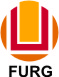 SERVIÇO PÚBLICO FEDERALMINISTÉRIO DA EDUCAÇÃOUNIVERSIDADE FEDERAL DO RIO GRANDE – FURGPROGRAMA DE PÓS-GRADUAÇÃO EDUCAÇÃO EM CIÊNCIAS: QUÍMICA DA VIDA E SAÚDE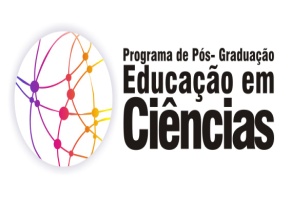 